K tipli TUTUCU  KOLOKOL    КОЛОКОЛ ЛОВИЛЬНЫЙ   типа К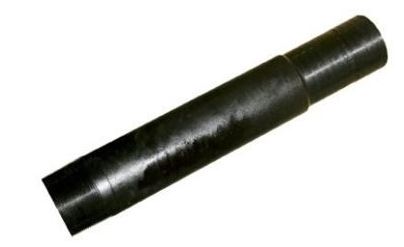 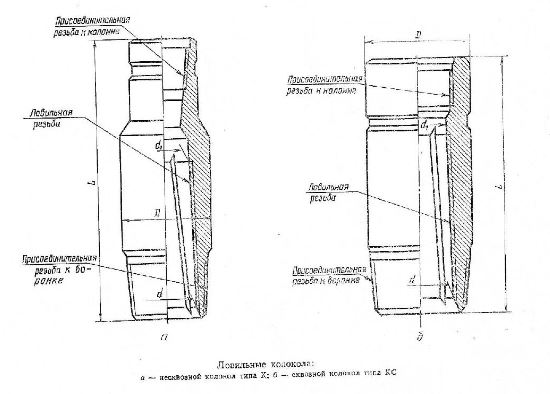 S/sŞifriTutucu diametrlər diapazonu, mmQuyunun borusuz qırılan diametri (balta üzrə)Yükqaldırma qabiliyyəti , tTutulan kəmərin birləşdirici yivi (qıfıl)Tutulan boru ГOСT 632-75Tutulan yivin diametri, mmDiametri,  mmUzunluğu, mmKütləsi, kqпозШифрДиапазон захватываемых диаметров, ммДиаметр скважины в месте обрыва колонныГрузоподъемность, т Присоединительная резьба ловильной колонны (замковая)Ловильная труба ГОСТ 632-75Диаметр ловильной резьбы, ммДиаметр,  ммДлина, ммМасса, кг13К135-113К135-113Л127-132190,5-2691253-133168113-1351706354114К-135-113К-135-113Л127-132190,5-2691253-133168113-1351706804115К-135-113К-135-113Л127-132190,5-2691253-133168113-1351706704118К-150-128К-150-128Л140-147214-4901353-147194128-1501946657019К-150-128К-150-128Л140-147214-4901353-117194128-15019466570